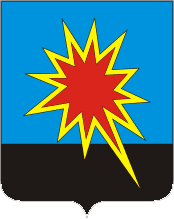 КЕМЕРОВСКАЯ ОБЛАСТЬКАЛТАНСКИЙ ГОРОДСКОЙ ОКРУГАДМИНИСТРАЦИЯ КАЛТАНСКОГО ГОРОДСКОГО ОКРУГАПОСТАНОВЛЕНИЕот 14.11.2019г.         № 262 -пО назначении публичных слушанийпо проекту бюджета Калтанского городского округана 2020 год и на плановый период 2021 и 2022 годовВ соответствии со ст. 28 Федерального закона от 06.10.2003г. №131-ФЗ «Об общих принципах организации местного самоуправления в Российской Федерации», ст.16 Устава муниципального образования – Калтанский городской округ, Решениями Совета народных депутатов Калтанского городского округа от 28 февраля 2018 года № 61-НПА «Об утверждении Положения «О порядке организации и проведения публичных слушаний в Калтанском городском округе по вопросам, не связанным с осуществлением градостроительной деятельности», и от 26 сентября 2018 года №79-НПА «О внесении изменений в решении Совета народных депутатов Калтанского городского округа от 28 февраля 2018 года №61-НПА «Об утверждении Положения «О порядке организации и проведения публичных слушаний в Калтанском городском округе по вопросам, не связанным с осуществлением градостроительной деятельности», с целью выявления и учета мнения населения посредством участия в обсуждении проекта бюджета Калтанского городского округа на 2020 год и на плановый период 2021 и 2022 г.г.:1. Назначить 22 ноября 2019 года в 10.00 часов публичные слушания по проекту бюджета на 2020 год и на плановый период 2021 и 2022 годов. Место проведения: МБУ Дворец Культуры «Энергетик», г. Калтан, пр. Мира, 55 А.2. Организацию проведения публичных слушаний возложить на заместителя главы Калтанского городского округа по экономике А.И.Горшкову.3. Предложения по проекту бюджета Калтанского городского округа направлять в письменном виде по адресу: 652740, г. Калтан, пр. Мира 51, отдел экономического анализа и прогнозирования развития территории администрации Калтанского городского округа.4. Директору МАУ «Пресс-центр г. Калтан» (Беспальчук В.Н..) опубликовать настоящее постановление в газете «Калтанский вестник», начальнику отдела организационной и кадровой работы (Верещагина Т.А.) разместить настоящее постановление на официальном сайте администрации Калтанского городского округа.Глава Калтанского		городского округа							И. Ф. Голдинов